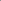 申込書　記入日　　平成 	年　　　 月 　　日旅行手配のために必要な範囲内での宿泊施設・大会事務局への個人情報の提供に同意の上申し込みます。※１０名様以上の場合は、申込書をコピー頂き、ご利用下さい。※お申込者様もお泊りの場合は、一覧にご記入下さい。※御部屋割の組合せは同室の方の組合せ番号を備考欄にご記入ください。例えば、ツインの場合は番号が任意の番号が２つになります。東武トップツアーズ（株）函館支店　　〒040-0063　　  北海道函館市若松町６番７号　三井生命函館若松町ビル１Ｆ 申込者（フリガナ）申込者（フリガナ）性別男　・　女所属所属所属性別男　・　女所属所属所属連絡先　住所〒連絡先　住所〒連絡先　住所〒連絡先　住所〒連絡先　住所〒＊○で囲んで下さい＊　自宅　・　　所属先電話番号：電話番号：FAX番号：FAX番号：FAX番号：FAX番号：　E-mail：　E-mail：携帯電話：携帯電話：携帯電話：携帯電話：返金時振込先口座番号銀行 　　　　　　　　　　　支店口座番号（普通・当座）ふりがなふりがな返金時振込先口座番号銀行 　　　　　　　　　　　支店口座番号（普通・当座）口座名義口座名義NOシメイシメイ性別区分区分区分宿泊施設申込宿泊施設申込宿泊施設申込宿泊施設申込宿泊施設申込NO氏名氏名性別選手監督コーチ7月1４日（金）7月１５日（土）部屋タイプ禁煙・喫煙備考例ハコダテ函館タロウ太郎男〇〇〇ｼﾝｸﾞﾙ禁煙12345678910その他ご希望　　＊旅行会社記入欄＊旅行会社記入欄＊旅行会社記入欄＊旅行会社記入欄受付日入金日その他